John Clifford School Passport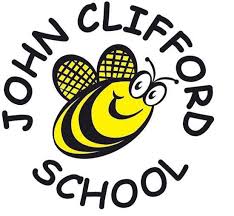 This year I am going to be in Year 4My Class is Clover ClassMy Teacher in Clover Class is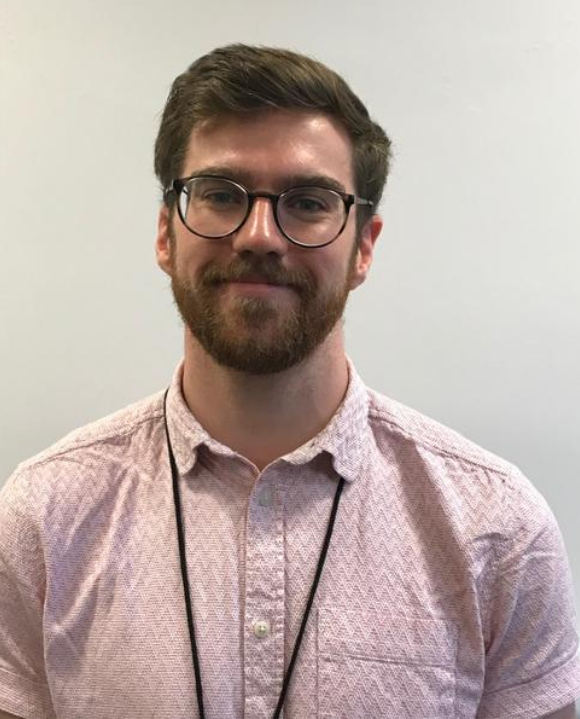 Mr StandenThe Teaching Assistant working in Year 4 is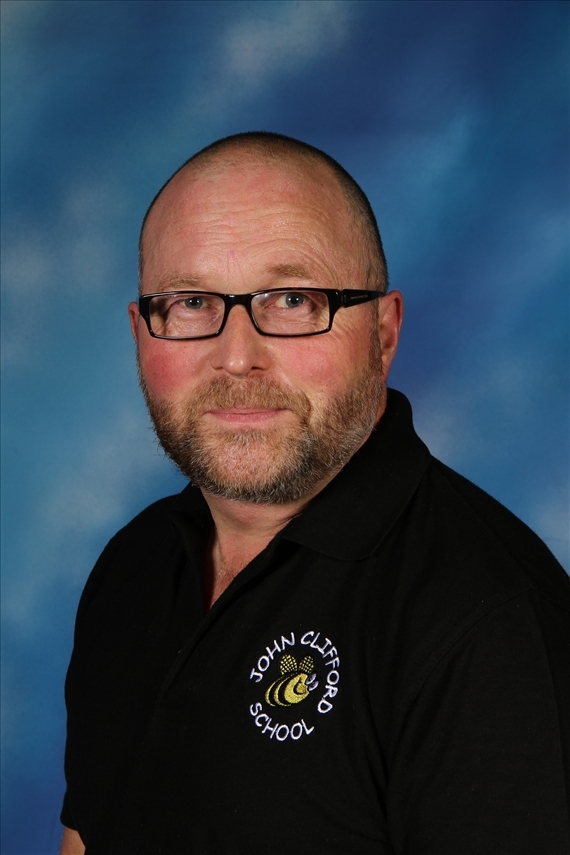 Mr BarberMy Year 4 Classroom – Clover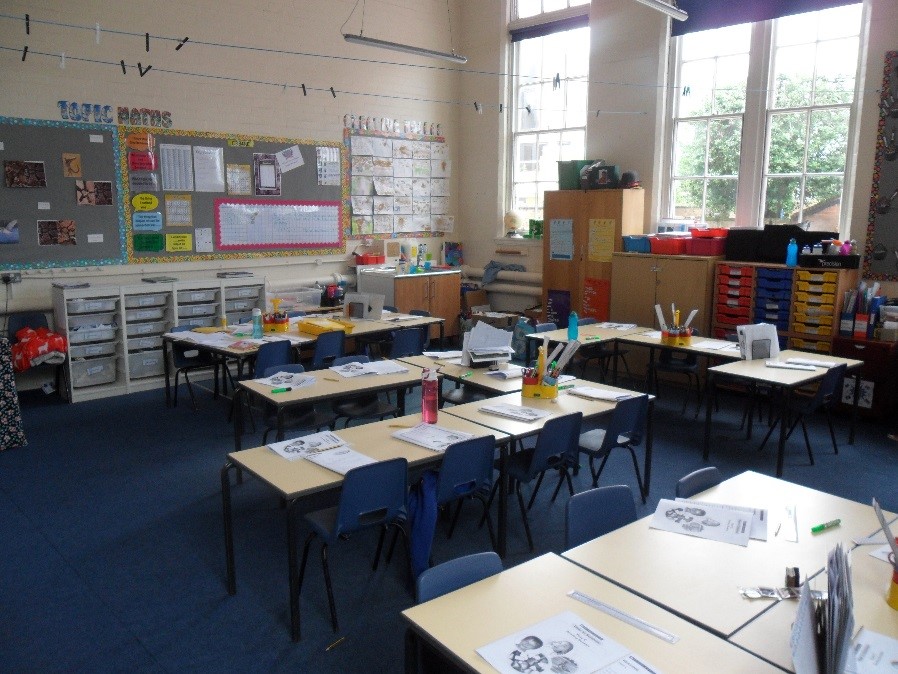 My Cloakroom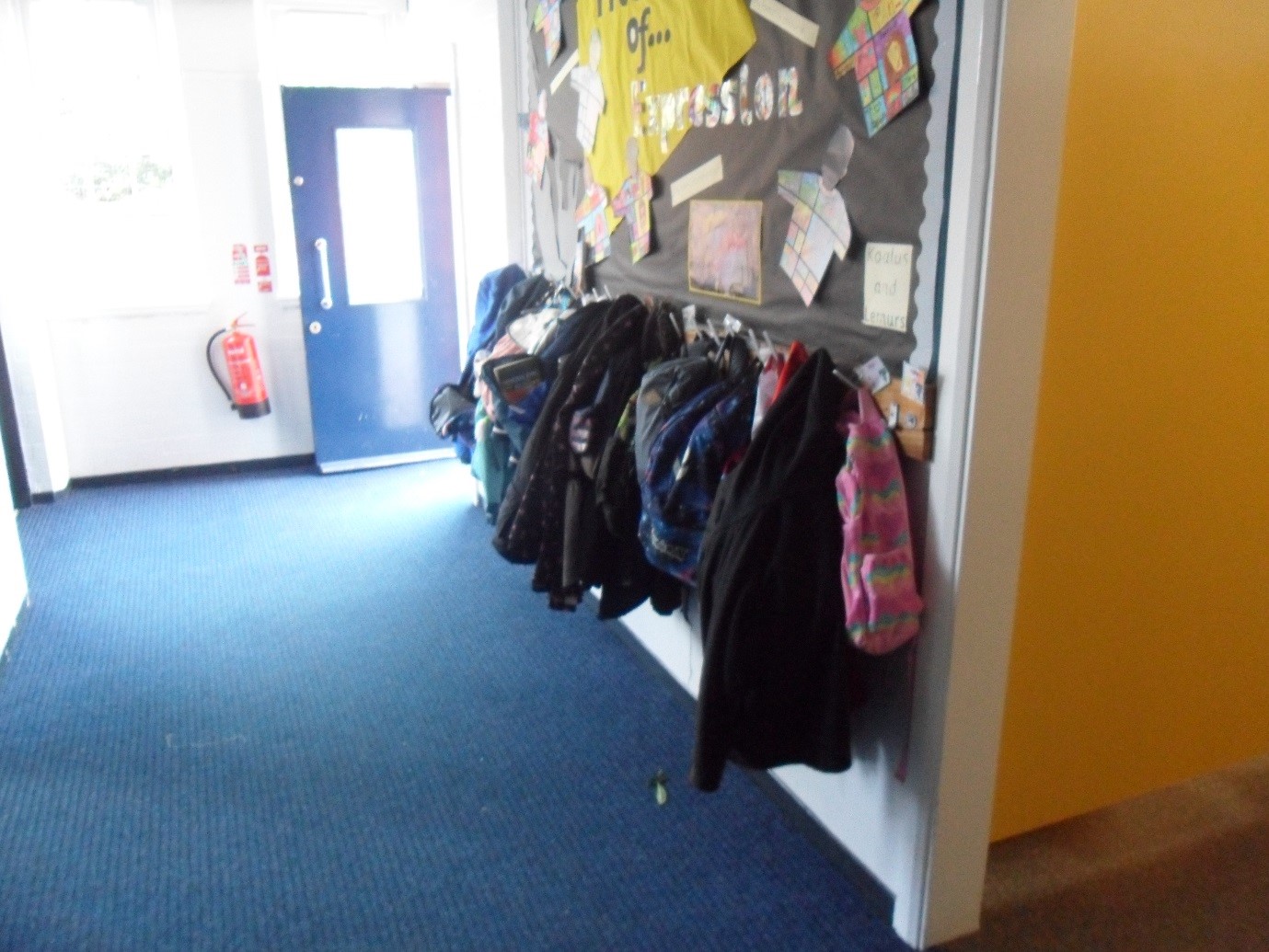 The toilets I will use.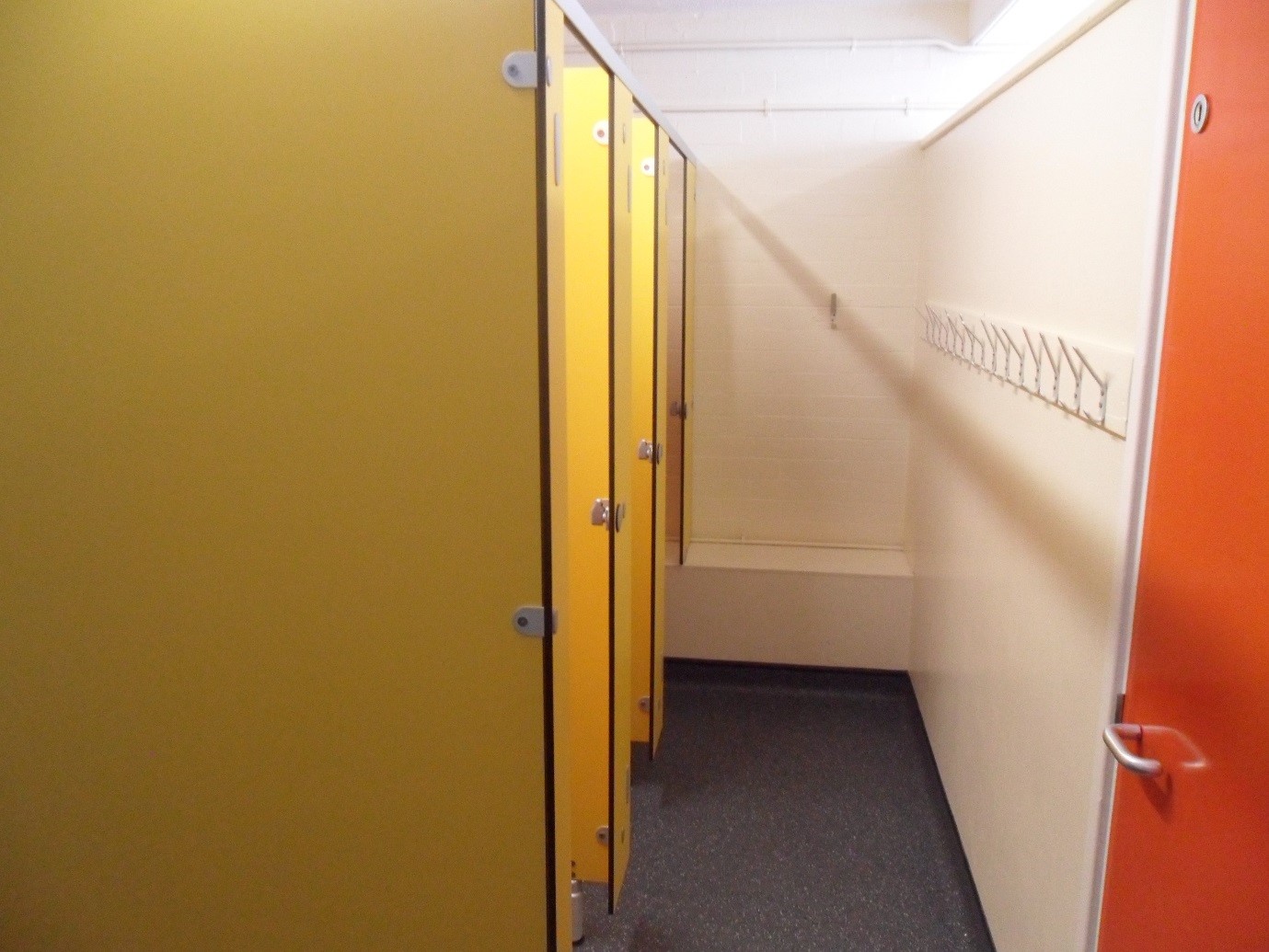 The Junior Hall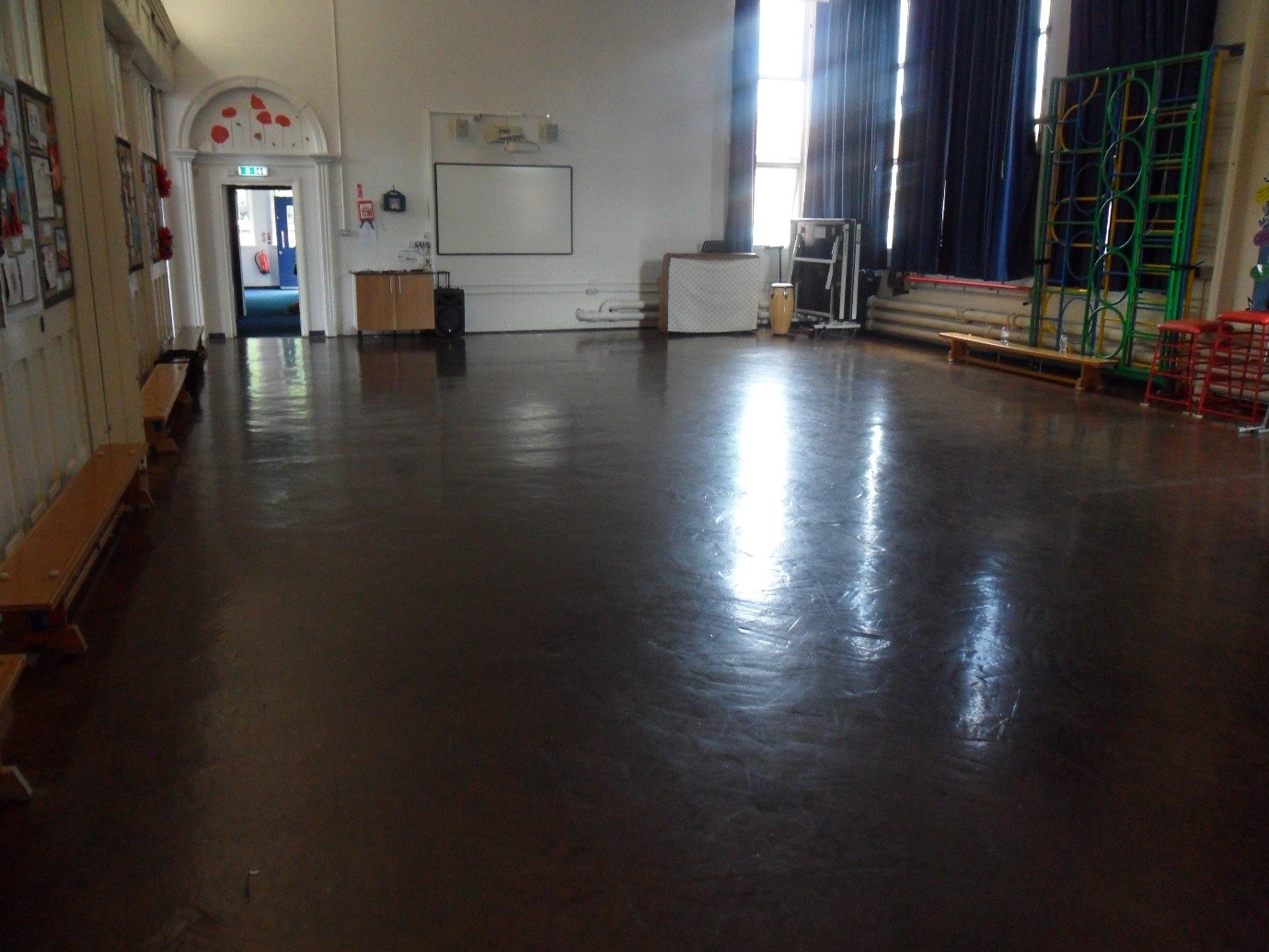 